Cell Membrane Review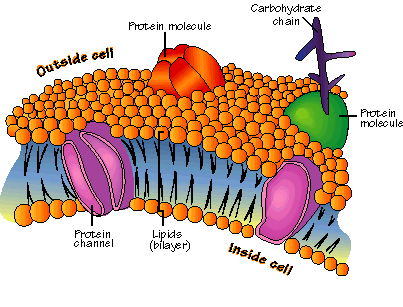 Directions: Read each questions carefully and answer the following questions using your notes. What is the plasma membrane?Define the term homeostasis.How does it maintain homeostasis?List 3 characteristics of the plasma membrane.a.b.c.What is selective permeability?List 3 functions of the plasma membrane.a.b.c.Describe the structure of the plasma membrane (what is it composed of?).What is hydrophilic refer to?What does hydrophobic refer to?Why is the plasma membrane referred to as the fluid mosaic model?What is the function of cholesterol in the cell membrane?What does the transport protein do in the cell membrane?The carbohydrates in the plasma membrane functions by playing a role in _____________ with other cells.